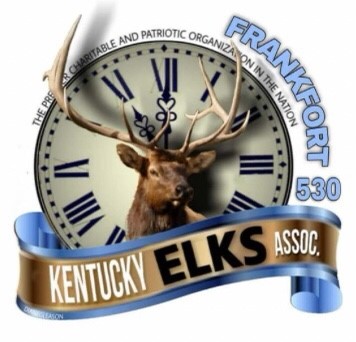 2021 FRANKFORT ELKS LODGE #530ANNUAL CHARITY GOLF SCRAMBLE___________	I would like to sponsor a golf hole. Cost: $50 (Make checks payable to Frankfort Elks Lodge #530) If you have a company logo and would like to include it on your sign, please provide us with a copy of it no later than September 15. What would you like your sponsor sign to read?___________________________________________________________________________ ___________	I would like to donate a prize. Description of prize:  _________________________________________________________Name of Business: __________________________________________________________Address: __________________________________________________________________City: _________________________  State:  _____________ Zip Code:  _______________Contact Person: ____________________ Telephone Number: _______________________Please mail sponsor sheet and check (if applicable) to: Frankfort Elks #530                                                                                                               ATTN: Jennifer Hicks                                                                                                                309 Lewis Street                                                                                                               Frankfort, KY 40601